SKJEMA FOR SØKNAD OM MIDLERTIDIG DISPENSASJON FRA NORM FOR PEDAGOGISK BEMANNINGRettslige grunnlag:Om barnehagen:Bakgrunn for søknaden:Barnehagens vurdering:Dato/sted:  Eiers underskrift:                        Styrers underskrift ved delegert myndighet fra eier: Søknaden sendes til Vestby kommune ved barnehagemyndigheten via eDialog www.vestby.kommune.no eller per post til: Vestby kommune v/barnehagemyndigheten, postboks 144, 1541 Vestby 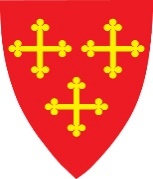 Vestby kommune BarnehagemyndighetenBarnehagens navn: Barnehagens eier: Barnehagens styrer/daglig leder:Antall barn i barnehagen: Barn under 3 år: Barn over 3 år: Antall årsverk styrerstilling i barnehagen:Antall årsverk pedagogiske ledere med godkjent utdanning i barnehagen, jf. § 25:Antall årsverk pedagogiske ledere med dispensasjon fra utdanningskravet, jf. § 25 (oppgi periode for ev. innvilget disp.):Antall årsverk i grunnbemanning, jf. § 26:Beskriv og begrunn hvorfor barnehagen søker om dispensasjon fra pedagognorm. Hvilke særlige hensyn ligger til grunn?  Hvordan er barnets beste vurdert? Momenter i en vurdering av barns beste kan være barnas egne syn og meninger, identitet, karaktertrekk og egenskaper i barnegruppa, barns rett til vern, omsorg og trygghet, sårbarheten til barn i barnegruppa og den fysiske og psykiske helsen til barn i barnegruppa. Andre momenter enn opplistet her kan også være relevante. Periode det søkes dispensasjon for (fra og med – til og med):Barnehagen skal ha en forsvarlig pedagogisk bemanning, slik at barnehagen skal drive en tilfredsstillende pedagogisk virksomhet. Gjør rede for barnehageeiers egen vurdering av disse faktorene:barnegruppens sammensetning og behov (sees i henhold til § 1 i Forskriften): barnehagens fysiske miljø (inne og ute): barnehagens totale bemanning og personalets samlede kompetanse: andre særlige hensyn barnehagen legger til grunn for søknaden: Har barnehagen søkt om dispensasjon fra pedagognorm tidligere? Hvis ja, oppgi hvilke perioder. Uttalelse fra Samarbeidsutvalget (SU) skal legges ved søknaden. Oppgi dato for søknadens behandling i SU:  